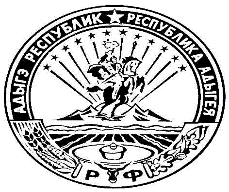 СОВЕТ НАРОДНЫХ ДЕПУТАТОВ МУНИЦИПАЛЬНОГО ОБРАЗОВАНИЯ «ТИМИРЯЗЕВСКОЕ СЕЛЬСКОЕ ПОСЕЛЕНИЕ»РФ, Республика Адыгея, 385746, п.Тимирязева, ул.Садовая, 14Р Е Ш Е Н И Е        От 23.12.2022 года         № 11                                                                «О внесении изменений и дополнений в 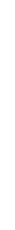 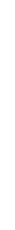 Решение Совета народных депутатов Муниципального образования «Тимирязевское               Сельское поселение» от 23.12.2021 года № 152«О бюджете муниципального образования «Тимирязевское сельское поселение» на 2022 год И плановый период 2023-2024 годов» В соответствии со статьей 25 Устава муниципального образования «Тимирязевское сельское поселение», Совет народных депутатов муниципального образования «Тимирязевское сельское поселение» решил: Внести в Решение Совета народных депутатов муниципального образования «Тимирязевское сельское поселение» от 23.12.2021 года № 152 «О бюджете муниципального образования «Тимирязевское сельское поселение» на 2022 год и плановый период 2023-2024 годов» следующие изменения и дополнения:В статье 1:В пункте 1 подпункт 1: число 13 454,36 тыс. руб. заменить числом 14 712,03 тыс. руб. общий объем доходов;В пункте 1 подпункт 2: число 14 455,22 тыс. руб. заменить числом 15 712,89 тыс. руб. общий объем расходов.2.  Приложения 1,2,3,4 изложить в новой редакции.3.   Настоящее Решение вступает в силу со дня его подписания.Председатель Совета народных депутатов МО «Тимирязевское сельское поселение» __________________ Власенко В.А.Глава МО «Тимирязевское сельское поселение» _____________ Дельнов Н.А.Приложение
к Решению Совета народных депутатов муниципального образования «Тимирязевское сельское поселение» от 23.12.2022 г. №11Пояснительная запискак решению Совета народных депутатов«Тимирязевское сельское поселение» №11 от 23.12.2022 г.Настоящая пояснительная записка содержит информацию об основных подходах, применяемых при формировании доходной  и расходной частей бюджета муниципального образования «Тимирязевское сельское поселение» на 2022 год и плановый период 2023 - 2024 годов, на основании Устава муниципального образования «Тимирязевское сельское поселение» и  Федерального закона № 131-ФЗ от 06.10.2003 предлагается внести следующие изменения в решение Совета народных депутатов муниципального образования «Тимирязевское сельское поселение» от 23.12.2021 года № 152 «О бюджете муниципального образования «Тимирязевское сельское поселение» на 2022 год и плановый период 2023 - 2024 годов»1.	Предлагается изменить план налоговых и неналоговых поступлений на:тыс.руб.Изменения, вносимые в структуру расходов бюджета муниципального образования «Тимирязевское сельское поселение» на основании внутренних передвижек:тыс.рубДоходная часть Бюджета муниципального образования «Тимирязевское сельское поселение» на 2022 год увеличится на + 1257,67 тыс. руб. и составит 14 712,03 тыс. руб. Расходная часть Бюджета муниципального образования «Тимирязевское сельское поселение» на 2022 год увеличится на + 1257,67 тыс. руб. за счет перераспределения доходов и составит 15 712,89 тыс. руб.  Начальник финансового отдела                                                       Н.В. ОбразцоваВид доходаКБКИзменение ПояснениеНалог на доходы физических лиц с доходов, источником которых является налоговый агент, за исключением доходов, в отношении которых исчисление и уплата налога осуществляются в соответствии со статьями 227, 227.1 и 228 Налогового кодекса Российской Федерации767 1 01 02010 01 0000 110+ 120,00Фактическое поступлениеНалог на доходы физических лиц с доходов, полученных от осуществления деятельности физическими лицами, зарегистрированными в качестве индивидуальных предпринимателей, нотариусов, занимающихся частной практикой, адвокатов, учредивших адвокатские кабинеты, и других лиц, занимающихся частной практикой в соответствии со статьей 227 Налогового кодекса Российской Федерации767 1 01 02020 01 0000 110-135,00Фактическое поступлениеНалог на доходы физических лиц с доходов, полученных физическими лицами в соответствии со статьей 228 Налогового кодекса Российской Федерации767 1 01 02030 01 0000 110+15,00Фактическое поступлениеДоходы от уплаты акцизов на дизельное топливо, подлежащие распределению между бюджетами субъектов Российской Федерации и местными бюджетами с учетом установленных дифференцированных нормативов отчислений в местные бюджеты767 1 03 02231 01 0000 110+199,80Фактическое поступлениеДоходы от уплаты акцизов на моторные масла для дизельных и (или) карбюраторных (инжекторных) двигателей, подлежащие распределению между бюджетами субъектов Российской Федерации и местными бюджетами с учетом установленных дифференцированных нормативов отчислений в местные бюджеты (по нормативам, установленным Федеральным законом о федеральном бюджете в целях формирования дорожных фондов субъектов Российской Федерации)767 1 03 02241 01 0000 110+0,20Фактическое поступлениеДоходы от уплаты акцизов на прямогонный бензин, подлежащие распределению между бюджетами субъектов Российской Федерации и местными бюджетами с учетом установленных дифференцированных нормативов отчислений в местные бюджеты (по нормативам, установленным Федеральным законом о федеральном бюджете в целях формирования дорожных фондов субъектов Российской Федерации)767 1 03 02251 01 0000 110+140,00Фактическое поступлениеЕдиный налог на вмененный доход для отдельных видов деятельности767 1 05 02010 02 0000 110- 2,00Фактическое поступлениеЕдиный сельскохозяйственный налог767 1 05 03000 01 0000 110+ 18,26Фактическое поступлениеНалог, взимаемый в связи с применением патентной системы налогообложения, зачисляемый в бюджеты муниципальных районов 5767 1 05 04020 02 0000 110+ 30,00Фактическое поступлениеНалог на имущество физических лиц, взимаемый по ставкам, применяемым к объектам налогообложения, расположенным в границах поселений767 1 06 01030 10 0000 110- 270,00Фактическое поступлениеЗемельный налог с организаций, обладающих земельным участком, расположенным в границах сельских поселений767 1 06 06033 10 0000 110+ 335,00Фактическое поступлениеЗемельный налог с физических лиц, обладающих земельным участком, расположенным в границах сельских поселений767 1 06 06043 10 0000 110- 50,00Фактическое поступлениеАдминистративные штрафы, установленные законами субъектов Российской Федерации об административных правонарушениях, за нарушение муниципальных правовых актов767 1 16 02020 02 0100 140- 1,00Фактическое поступлениеСубсидии бюджетам сельских поселений на реализацию мероприятий по обеспечению жильем молодых семей767 2 02 25497 10 0000 150+ 538,02Субсидии бюджетам сельских поселений на реализацию мероприятий по обеспечению жильем молодых семейПрочие безвозмездные поступления в бюджеты сельских поселений767 2 07 05030 10 0000 150+ 319,39Прочие безвозмездные поступления в бюджеты сельских поселенийИтого+ 1257,67НаименованиеРазд.ЦСВРИзменениеПримечаниеОбщегосударственные вопросы0100+ 55,70Центральный аппарат01040,00Закупка товаров, работ и услуг для государственных (муниципальных) нужд010461006 80400200+2,45+ 2,45 –увеличение связано с возникновением обязательств по оплате ГСМИные бюджетные ассигнования010461006 80400800-2,45- 2,45 – отсутствие обязательств по уплате налога н имущество в связи с переплатойМежбюджетные трансферты0106+ 0,79Иные межбюджетные трансферты010661004 80400500+ 0,79+ 1,38- возникновение обязательства по оплате межбюджетного трансферта Контрольно-счетной палатеОбеспечение проведения выборов и референдумов0107- 6,00Иные бюджетные ассигнования010761005 00800800- 6,00- 6,00- отсутствие обязательствРезервные фонды0111- 20,00Иные бюджетные ассигнования011162002 05100800- 20,00- 20,00 – отсутствие обязательствДругие обязательства0113+ 80,91Закупка товаров, работ и услуг для государственных (муниципальных) нужд011362005 04160200+ 26,55+ 26,55  – возникновение обязательстваРасходы на выплаты персоналу в целях обеспечения выполнения функций011367005 55490100+ 54,36+ 54,36–  возникновение обязательстваНациональная оборона02000,00Мобилизационная и вневойсковая подготовка020361000 000000,00Расходы на выплаты персоналу в целях обеспечения выполнения функций020361008 51180100- 2,52- 2,52 - отсутствие обязательств, в связи с экономией по б/лЗакупка товаров, работ и услуг для государственных (муниципальных) нужд020361008 51180200+ 2,52+ 2,52 возникновение обязательства на оплату коммунальных услугНациональная экономика0400+ 340,00Дорожное хозяйство (дорожные фонды)0409+ 340,00Закупка товаров, работ и услуг для040963001 00810200+ 340,00+ 340,00 возникновение обязательства, в связи с фактическим поступлением налогаЖилищно-коммунальное хозяйство0500+ 184,74Коммунальное хозяйство0502+ 134,70Закупка товаров, работ и услуг для государственных (муниципальных) нужд050264002 00930200+ 222,16+ 222,16  -возникновение обязательстваЗакупка товаров, работ и услуг для государственных (муниципальных) нужд050264002 00940200+ 31,91+ 31,91 -возникновение обязательстваЗакупка товаров, работ и услуг для государственных (муниципальных) нужд050264002 00950200- 6,63- 6,63 -отсутствие обязательствЗакупка товаров, работ и услуг для государственных (муниципальных) нужд050264002 00960200- 100,00- 100,00 -отсутствие обязательствИные бюджетные ассигнования050264002 00960800- 12,74- 12,74 -отсутствие обязательствБлагоустройство0503+ 50,04Закупка товаров, работ и услуг для государственных (муниципальных) нужд050364003 00970200- 69,57- 69,57 -отсутствие обязательствЗакупка товаров, работ и услуг для государственных (муниципальных) нужд050364003 01990200+ 119,60+ 119,60  - возникновение обязательствКультура, кинематография0800- 190,55Культура0801- 190,55Закупка товаров, работ и услуг для государственных (муниципальных) нужд080166000 02010200- 150,65- 150,65 -отсутствие обязательствИные бюджетные ассигнования080166000 02010800- 39,90- 39,90 -отсутствие обязательствСоциальная политика1000+ 867,78Охрана семьи и детства1004+ 867,78Социальное обеспечение и иные выплаты населению100492000 L4970300+ 867,78+ 867,78 – перечисление субсидии для МС в 2022 годуИТОГО+ 1257,67